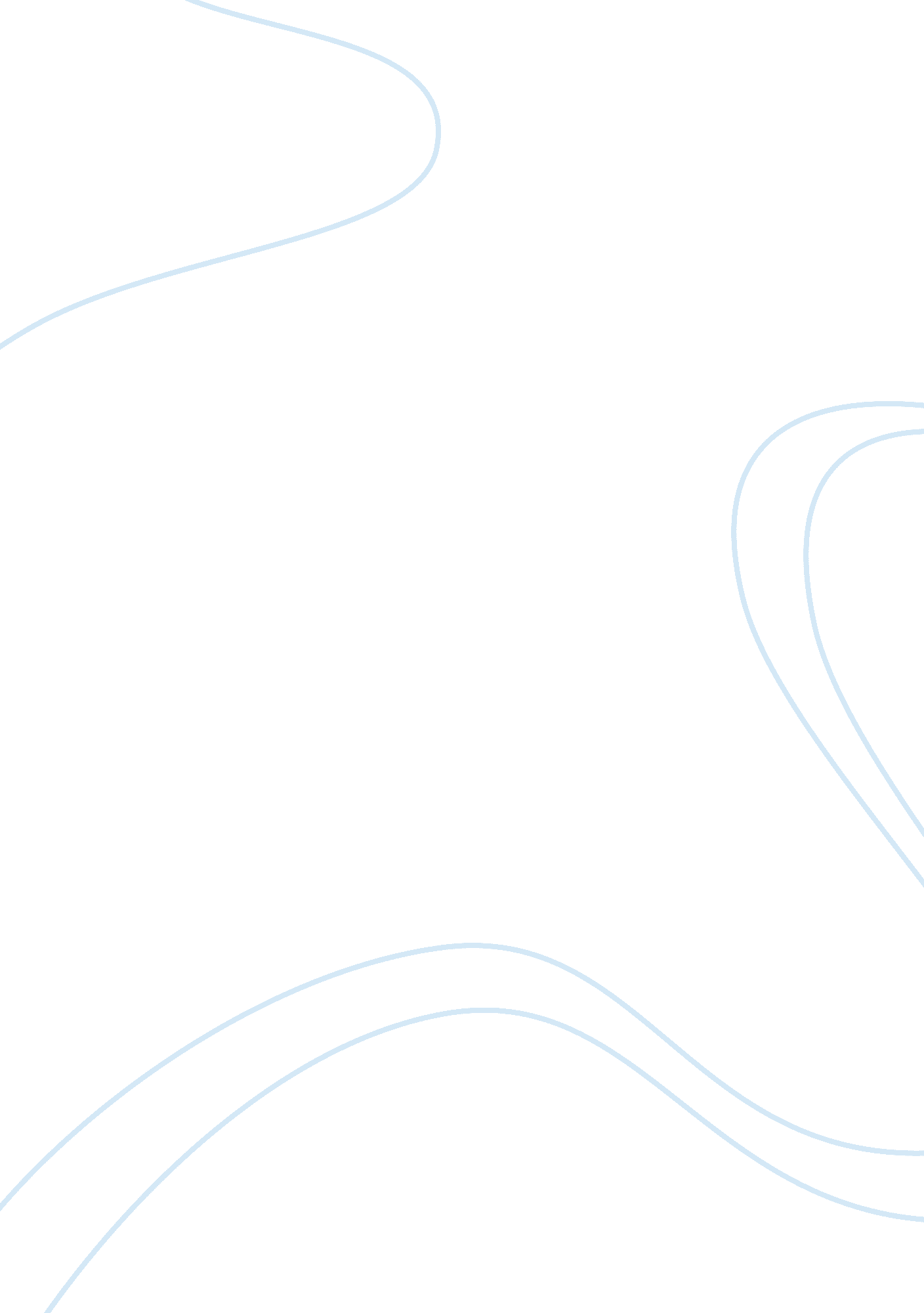 Dream jobEngineering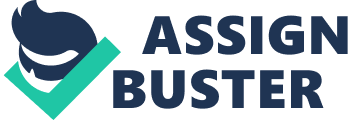 Dream Job of the Engineering and Construction of the Concerned September 26, Dream Job Mulling on the potential career that will turn out to be my dream job necessitates taking a stock of the varied concepts and attributes that I essentially associate with job satisfaction and pursuing a fulfilling career. In cognizance of this fact, I strongly believe that my ideal dream job will be working as a customer service engineer with Bentley. This will not only give me a chance to professionally learn and grow while being associated with a brand that is synonymous with quality and perfection, but being a customer service engineer will stimulate my inherently gregarious temperament and will enable me to acquire the requite people skills, which I strongly associate with career success and achievement. One may wonder why I chose Bentley as my dream employer, when the job market is replete with a plethora of companies excelling in technology and sales. Personally speaking, since decades, Bentley has been known to be a brand that is closely associated by the target consumer pool with state of the art technology, exquisite luxury, high performance and a reputation (The Independent, 2005). I believe at Bentley, manufacturing is as much about art, passion and creativity as about technology and innovation. Eventually, it is a reputed combination of attributes like exquisitely handcrafted luxury features, innovative and customized designing, perfect performance and impressive power and the ability to facilitate a unique and exceptional product experience, which go into the making of a Bentley product (Bentley, 2012). No wonder, it takes high standards of professionalism, panache for continual learning, a drive to stay up to date with the latest technology, paying heed to the customer experiences and feedback and a passion to uphold the brand reputation to be a Bentley employee. I badly want to be a part of such a job experience. I do believe that it is Bentley that is the answer to my career aspirations, a yearning to keep on augmenting my skill base and a natural inclination to keep on being proficient in people skills. It needs to be noted that at Bentley I particularly want to serve with the customer service department and that too in the section for special orders. Perhaps, in the world of technology and engineering, people skills do not get the importance that they really deserve. However, nobody can deny the fact that in the contemporary markets, it is the customer aspirations that define the actual viability of any company. This stands to be truer for companies like Bentley manufacturing high end, customized products. It is my conviction that working with special orders department at Bentley will facilitate me with varied skills and advantages. As is said that first impression is the last impression, being responsible for catering to the needs of special customers at Bentley will help me hone my communication skills, and will make me proficient in the fine art of managing my outlook to convey an impression of sophistication, specialization and service, which defines the Bentley brand. In the high end brands like Bentley it is mostly a small pool of affluent and picky customers that eventually defines and directs the technology (Cooper, 1993, p. 143). Hence, being a technology professional, it will help me develop the ability to perceive and predict the future trends in the light of the changing customer needs and expectations. Nobody will disagree with the fact that in the world of business, one’s altitude is to a great extent determined by one’s networking skills (Beeching, 2005, p. 19). Associating myself with a brand like Bentley will not only assure that I stay in touch with the customers who matter and have influence, but will allow me to strike professional relationships that will possibly go a long way in facilitating my career and aspirations. There is no denying the fact that the professional ambience, culture and company one tends to associate with plays a pivotal role in shaping one’s vision pertaining to career and ambition. Hence, if I get to choose, it is Bentley that I would like to work for. I believe that the organizational culture, brand appeal and the customer base of Bentley is ideally suited to my career needs and goals. Dreams continue to remain dreams if not supported by foundations of achievement and hard work. No wonder, working in the special orders department of Bentley is my dream job and I am dedicated to working hard and smart so as to be able to realize this dream. References Beeching, Angela Myles. (2005). Beyond Talent. New York: Oxford University Press. Bentley. (2012). World of Bentley. Retrieved September 12, 2012, from http://www. bentleymotors. com/ Cooper, Robert G. (1993). Winning at New Products. Cambridge, MA: Perseus Books. Top Ten Status Symbols. (2005, January 18). The Independent, 7. 